LICEO NUESTRA SEÑORA MARÍA INMACULADA DEL BOSQUE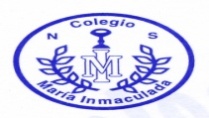 LUIS BARROS BORGOÑO # 092EL BOSQUE – SANTIAGO                 /PROCESO DE ADMISIÓN 2024Señor Apoderado:   Junto con saludarles y esperando que se encuentren bien junto a sus seres queridos, el Liceo Nuestra Señora María Inmaculada del Bosque, informa a ustedes que en el contexto de la Reforma Educacional, la Ley de Inclusión Escolar crea el Sistema de Admisión Escolar (SAE) proceso en que las familias que deseen ser parte de nuestro Liceo   deberán postular, a través de la plataforma online www.sistemadeadmisionescolar.cl., del MINEDUC.Fechas importantes a considerar entregadas por el Ministerio de Educación. Por último, los invitamos a visitar nuestra página web www.liceonsmariainmaculada.cl  o llamar al teléfono 243671060 y así continuar informado sobre este nuevo proceso.Sin otro particular, saluda a usted cordialmente,     DirecciónEl Bosque, 24 de julio de 2023FechaEtapas04 Agosto Inicio postulaciones01 Septiembre Cierre postulaciones19 al  25 de octubre Resultados06 al 07 de noviembreEntrega resultados lista de espera11 al 22 de diciembreMatrícula